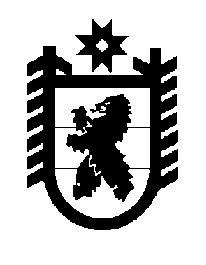 Российская Федерация Республика Карелия    ПРАВИТЕЛЬСТВО РЕСПУБЛИКИ КАРЕЛИЯРАСПОРЯЖЕНИЕ                                от  4 декабря 2015 года № 744р-Пг. Петрозаводск В соответствии со статьей 9 Закона Республики Карелия от 18 декабря 2014 года № 1851-ЗРК «О бюджете Республики Карелия на 2015 год и на плановый период 2016 и 2017 годов», постановлением Правительства Республики Карелия от 21 января 2008 года № 9-П «О порядке распределения не распределенных между муниципальными образованиями субвенций местным бюджетам из бюджета Республики Карелия»:Утвердить распределение на 2015 год не распределенных между муниципальными районами и городскими округами субвенций бюджетам муниципальных образований из бюджета Республики Карелия:на обеспечение государственных гарантий реализации прав на получение общедоступного и бесплатного дошкольного образования в муниципальных дошкольных образовательных учреждениях, обще-доступного и бесплатного дошкольного, начального общего, основного общего, среднего общего образования в муниципальных обще-образовательных учреждениях, обеспечение дополнительного образования детей в муниципальных общеобразовательных учреждениях согласно приложению 1;на осуществление государственных полномочий Республики Карелия по созданию комиссий по делам несовершеннолетних и защите их прав и организации деятельности таких комиссий согласно приложению 2.           ГлаваРеспублики  Карелия                                                              А.П. Худилайнен________________________                       Приложение 1 к распоряжению                       Правительства Республики Карелия                        Правительства Республики Карелия                        от   4 декабря 2015 года № 744р-П                             от   4 декабря 2015 года № 744р-П      Распределение на 2015 год не распределенных субвенций бюджетам муниципальных районов и городских округов на обеспечение государственных гарантий реализации прав на получение общедоступного и бесплатного дошкольного образования в муниципальных дошкольных образовательных учреждениях, общедоступного и бесплатного дошкольного, начального общего, основного общего, среднего общего образования в муниципальных общеобразовательных учреждениях, обеспечение дополнительного образования детей в муниципальных общеобразовательных учрежденияхРаспределение на 2015 год не распределенных субвенций бюджетам муниципальных районов и городских округов на обеспечение государственных гарантий реализации прав на получение общедоступного и бесплатного дошкольного образования в муниципальных дошкольных образовательных учреждениях, общедоступного и бесплатного дошкольного, начального общего, основного общего, среднего общего образования в муниципальных общеобразовательных учреждениях, обеспечение дополнительного образования детей в муниципальных общеобразовательных учрежденияхРаспределение на 2015 год не распределенных субвенций бюджетам муниципальных районов и городских округов на обеспечение государственных гарантий реализации прав на получение общедоступного и бесплатного дошкольного образования в муниципальных дошкольных образовательных учреждениях, общедоступного и бесплатного дошкольного, начального общего, основного общего, среднего общего образования в муниципальных общеобразовательных учреждениях, обеспечение дополнительного образования детей в муниципальных общеобразовательных учрежденияхРаспределение на 2015 год не распределенных субвенций бюджетам муниципальных районов и городских округов на обеспечение государственных гарантий реализации прав на получение общедоступного и бесплатного дошкольного образования в муниципальных дошкольных образовательных учреждениях, общедоступного и бесплатного дошкольного, начального общего, основного общего, среднего общего образования в муниципальных общеобразовательных учреждениях, обеспечение дополнительного образования детей в муниципальных общеобразовательных учрежденияхРаспределение на 2015 год не распределенных субвенций бюджетам муниципальных районов и городских округов на обеспечение государственных гарантий реализации прав на получение общедоступного и бесплатного дошкольного образования в муниципальных дошкольных образовательных учреждениях, общедоступного и бесплатного дошкольного, начального общего, основного общего, среднего общего образования в муниципальных общеобразовательных учреждениях, обеспечение дополнительного образования детей в муниципальных общеобразовательных учрежденияхРаспределение на 2015 год не распределенных субвенций бюджетам муниципальных районов и городских округов на обеспечение государственных гарантий реализации прав на получение общедоступного и бесплатного дошкольного образования в муниципальных дошкольных образовательных учреждениях, общедоступного и бесплатного дошкольного, начального общего, основного общего, среднего общего образования в муниципальных общеобразовательных учреждениях, обеспечение дополнительного образования детей в муниципальных общеобразовательных учреждениях(тыс. рублей)(тыс. рублей)№ п/пМуниципальное образованиеМуниципальное образованиеСумма субвенцииСумма субвенцииСумма субвенции№ п/пМуниципальное образованиеМуниципальное образованиена обеспечение государственных гарантий реализации прав на получение общедоступного и бесплатного началь-ного общего, основ-ного общего, среднего общего образования в муниципальных общеобразовательных учреждениях, обеспе-чение дополни-тельного образования детей в муници-пальных общеобра-зовательных учрежденияхна обеспечение государственных гарантий реализации прав на получение общедоступного и бесплатного началь-ного общего, основ-ного общего, среднего общего образования в муниципальных общеобразовательных учреждениях, обеспе-чение дополни-тельного образования детей в муници-пальных общеобра-зовательных учрежденияхна обеспечение государственных гарантий реализации прав на получение общедоступного и бесплатного дошкольного образования в муниципальных дошкольных образовательных и общеобразователь-ных учреждениях1223341.Петрозаводский городской округПетрозаводский городской округ57 792,057 792,032 227,02.Костомукшский городской округКостомукшский городской округ9 158,09 158,04 323,03.Беломорский муниципаль-ный районБеломорский муниципаль-ный район7 552,07 552,02 778,04.Калевальский муниципальный районКалевальский муниципальный район5 248,05 248,02 039,05.Кемский муниципальный районКемский муниципальный район8 062,08 062,01 921,0122346.Кондопожский муниципальный районКондопожский муниципальный район8 779,03 597,07.Лахденпохский муниципальный районЛахденпохский муниципальный район4 629,01 436,08.Лоухский муниципальный районЛоухский муниципальный район7 556,01 637,09.Медвежьегорский муниципальный районМедвежьегорский муниципальный район5 821,03 037,010.Муезерский муниципальный районМуезерский муниципальный район8 061,0432,011.Олонецкий муниципальный районОлонецкий муниципальный район6 686,0535,012.Питкярантский муниципальный районПиткярантский муниципальный район8 065,01 118,013.Прионежский муниципальный районПрионежский муниципальный район10 798,01 821,014.Пряжинский муниципальный районПряжинский муниципальный район7 026,0444,015.Пудожский муниципальный районПудожский муниципальный район5 994,02 927,016.Сегежский муниципальный район Сегежский муниципальный район 6 427,04 388,017.Сортавальский муниципальный районСортавальский муниципальный район9 678,01 003,018.Суоярвский муниципальный районСуоярвский муниципальный район1 000,01 729,0Нераспределенный резервНераспределенный резерв0,00,0В С Е Г О В С Е Г О 178 332,067 392,0                       Приложение 2 к распоряжению                       Приложение 2 к распоряжению                       Правительства Республики Карелия                        Правительства Республики Карелия                        Правительства Республики Карелия                        Правительства Республики Карелия                        от 4 декабря 2015 года № 744р-П                                от 4 декабря 2015 года № 744р-П                                от 4 декабря 2015 года № 744р-П                                от 4 декабря 2015 года № 744р-П         Распределение на 2015 год не распределенных субвенций бюджетам муниципальных районов и городских округов на осуществление государственных полномочий Республики Карелия по созданию комиссий по делам несовершеннолетних и защите их прав и организации деятельности таких комиссий Распределение на 2015 год не распределенных субвенций бюджетам муниципальных районов и городских округов на осуществление государственных полномочий Республики Карелия по созданию комиссий по делам несовершеннолетних и защите их прав и организации деятельности таких комиссий Распределение на 2015 год не распределенных субвенций бюджетам муниципальных районов и городских округов на осуществление государственных полномочий Республики Карелия по созданию комиссий по делам несовершеннолетних и защите их прав и организации деятельности таких комиссий Распределение на 2015 год не распределенных субвенций бюджетам муниципальных районов и городских округов на осуществление государственных полномочий Республики Карелия по созданию комиссий по делам несовершеннолетних и защите их прав и организации деятельности таких комиссий Распределение на 2015 год не распределенных субвенций бюджетам муниципальных районов и городских округов на осуществление государственных полномочий Республики Карелия по созданию комиссий по делам несовершеннолетних и защите их прав и организации деятельности таких комиссий Распределение на 2015 год не распределенных субвенций бюджетам муниципальных районов и городских округов на осуществление государственных полномочий Республики Карелия по созданию комиссий по делам несовершеннолетних и защите их прав и организации деятельности таких комиссий (тыс. рублей)(тыс. рублей)№ п/пМуниципальное образованиеМуниципальное образованиеМуниципальное образованиеСуммаСумма1.Петрозаводский городской округПетрозаводский городской округПетрозаводский городской округ111,0111,02.Костомукшский городской округКостомукшский городской округКостомукшский городской округ23,023,03.Беломорский муниципальный районБеломорский муниципальный районБеломорский муниципальный район23,023,04.Калевальский муниципальный районКалевальский муниципальный районКалевальский муниципальный район23,023,05.Кемский муниципальный районКемский муниципальный районКемский муниципальный район23,023,06.Кондопожский муниципальный районКондопожский муниципальный районКондопожский муниципальный район26,026,07.Лахденпохский муниципальный районЛахденпохский муниципальный районЛахденпохский муниципальный район17,017,08.Лоухский муниципальный районЛоухский муниципальный районЛоухский муниципальный район23,023,09.Медвежьегорский муниципальный районМедвежьегорский муниципальный районМедвежьегорский муниципальный район23,023,010.Муезерский муниципальный районМуезерский муниципальный районМуезерский муниципальный район19,019,011.Олонецкий муниципальный районОлонецкий муниципальный районОлонецкий муниципальный район17,017,012.Питкярантский муниципальный районПиткярантский муниципальный районПиткярантский муниципальный район17,017,013.Прионежский муниципальный районПрионежский муниципальный районПрионежский муниципальный район17,017,014.Пряжинский муниципальный районПряжинский муниципальный районПряжинский муниципальный район17,017,015.Пудожский муниципальный районПудожский муниципальный районПудожский муниципальный район19,019,016.Сегежский муниципальный район Сегежский муниципальный район Сегежский муниципальный район 28,028,017.Сортавальский муниципальный районСортавальский муниципальный районСортавальский муниципальный район21,021,018.Суоярвский муниципальный районСуоярвский муниципальный районСуоярвский муниципальный район17,017,0Нераспределенный резервНераспределенный резервНераспределенный резерв0,00,0В С Е Г О В С Е Г О 464,0464,0